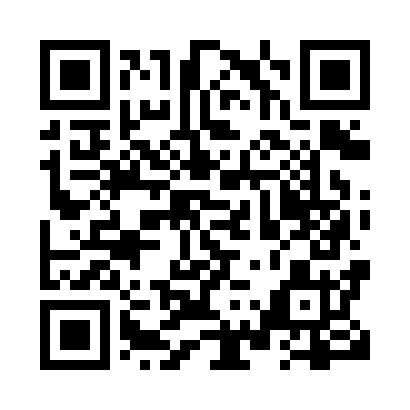 Prayer times for Hampstead, Ontario, CanadaWed 1 May 2024 - Fri 31 May 2024High Latitude Method: Angle Based RulePrayer Calculation Method: Islamic Society of North AmericaAsar Calculation Method: HanafiPrayer times provided by https://www.salahtimes.comDateDayFajrSunriseDhuhrAsrMaghribIsha1Wed4:456:151:206:198:269:572Thu4:436:141:206:208:279:593Fri4:416:131:206:218:2810:004Sat4:396:111:206:218:3010:025Sun4:376:101:206:228:3110:046Mon4:366:091:206:238:3210:057Tue4:346:071:206:238:3310:078Wed4:326:061:206:248:3410:089Thu4:306:051:206:258:3510:1010Fri4:296:041:206:258:3610:1211Sat4:276:031:206:268:3710:1312Sun4:256:011:206:268:3910:1513Mon4:246:001:206:278:4010:1614Tue4:225:591:206:288:4110:1815Wed4:215:581:206:288:4210:2016Thu4:195:571:206:298:4310:2117Fri4:185:561:206:308:4410:2318Sat4:165:551:206:308:4510:2419Sun4:155:541:206:318:4610:2620Mon4:135:531:206:318:4710:2721Tue4:125:531:206:328:4810:2922Wed4:115:521:206:338:4910:3023Thu4:095:511:206:338:5010:3224Fri4:085:501:206:348:5110:3325Sat4:075:491:206:348:5210:3526Sun4:065:491:216:358:5310:3627Mon4:055:481:216:358:5410:3728Tue4:045:471:216:368:5510:3929Wed4:025:471:216:368:5510:4030Thu4:015:461:216:378:5610:4131Fri4:015:461:216:388:5710:42